       Ф А 1.1-26-102 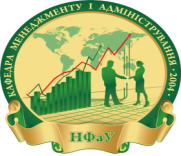 Примітка: лекція відбувається у понеділок (по 2 тижню)   о 8.30-10.10 год. в ауд. МО                                                                                               (день тижня)        (час проведення)                               (номер аудиторії)Завідувач кафедри менеджменту і адміністрування,доцент			_______________		Козирєва О.В.                                               (підпис)__________________________________________________________________СУЯ НФаУ                           Редакція 01                      Дата введення  20. 03.2017 р.       Стор. 1 із 2Ф А1.1-26-114Завідувач кафедри менеджменту і адміністрування,доцент	          	_______________	      	Козирєва О.В.                                     (підпис)________________________________________________________________СУЯ НФаУ                           Редакція 01                      Дата введення  20.03.2017 р.       Стор. 2 із 2КАЛЕНДАРНО-ТЕМАТИЧНИЙ ПЛАН ЛЕКЦІЙ з  Організації та проектування операційних систем  для 3  курсу(назва навчальної дисципліни) спеціальності 073 Менеджмент                       МОб15(4,0д)-01                      (код і найменування спеціальності)                                (шифр групи)(весняний семестр, 2017-2018 н.р.)№ з/пДатаТема лекціїОбсягу год.ЛекторМОДУЛЬ 1. Операційна система підприємстваМОДУЛЬ 1. Операційна система підприємстваМОДУЛЬ 1. Операційна система підприємстваМОДУЛЬ 1. Операційна система підприємстваМОДУЛЬ 1. Операційна система підприємства129.01.18Поняття та функції організації і проектування операційних систем2Страпчук С.І.212.02.18Методи і принципи організації і проектування операційних систем, його місце в системі менеджменту підприємства2Страпчук С.І.326.02.18Поняття та закономірності функціонування операційної системи. Класифікація об’єктів операційного менеджменту2Страпчук С.І.412.03.18Операційна система: елементи, цілі, структури2Страпчук С.І.526.03.18Закони організації, особливості та властивості операційних систем2Страпчук С.І.МОДУЛЬ 2. Планування і організація операційної діяльності підприємстваМОДУЛЬ 2. Планування і організація операційної діяльності підприємстваМОДУЛЬ 2. Планування і організація операційної діяльності підприємстваМОДУЛЬ 2. Планування і організація операційної діяльності підприємстваМОДУЛЬ 2. Планування і організація операційної діяльності підприємства609.04.1823.04.18Операційна стратегія як основа проектування операційної системи4Страпчук С.І.707.05.18Організація створення випуску нової продукції2Страпчук С.І.821.05.18Функціонування операційної системи згідно з концепцією управління проектами2Страпчук С.І.904.06.1818.06.18Управління операційною інфраструктурою підприємства та організація комплексного обслуговування виробництва4Страпчук С.І.Всього:Всього:Всього:22КАЛЕНДАРНО-ТЕМАТИЧНИЙ ПЛАН ПРАКТИЧНИХ  І  СЕМІНАРСЬКИХ ЗАНЯТЬз  Організації та проектування операційних систем для 3 курсу(назва навчальної дисципліни) спеціальності _073 Менеджмент                                     МОб15 (4,0 д)-01                             (код і найменування спеціальності)                         (шифр групи)(осінній семестр, 2017-2018 н.р.)КАЛЕНДАРНО-ТЕМАТИЧНИЙ ПЛАН ПРАКТИЧНИХ  І  СЕМІНАРСЬКИХ ЗАНЯТЬз  Організації та проектування операційних систем для 3 курсу(назва навчальної дисципліни) спеціальності _073 Менеджмент                                     МОб15 (4,0 д)-01                             (код і найменування спеціальності)                         (шифр групи)(осінній семестр, 2017-2018 н.р.)КАЛЕНДАРНО-ТЕМАТИЧНИЙ ПЛАН ПРАКТИЧНИХ  І  СЕМІНАРСЬКИХ ЗАНЯТЬз  Організації та проектування операційних систем для 3 курсу(назва навчальної дисципліни) спеціальності _073 Менеджмент                                     МОб15 (4,0 д)-01                             (код і найменування спеціальності)                         (шифр групи)(осінній семестр, 2017-2018 н.р.)КАЛЕНДАРНО-ТЕМАТИЧНИЙ ПЛАН ПРАКТИЧНИХ  І  СЕМІНАРСЬКИХ ЗАНЯТЬз  Організації та проектування операційних систем для 3 курсу(назва навчальної дисципліни) спеціальності _073 Менеджмент                                     МОб15 (4,0 д)-01                             (код і найменування спеціальності)                         (шифр групи)(осінній семестр, 2017-2018 н.р.)КАЛЕНДАРНО-ТЕМАТИЧНИЙ ПЛАН ПРАКТИЧНИХ  І  СЕМІНАРСЬКИХ ЗАНЯТЬз  Організації та проектування операційних систем для 3 курсу(назва навчальної дисципліни) спеціальності _073 Менеджмент                                     МОб15 (4,0 д)-01                             (код і найменування спеціальності)                         (шифр групи)(осінній семестр, 2017-2018 н.р.)КАЛЕНДАРНО-ТЕМАТИЧНИЙ ПЛАН ПРАКТИЧНИХ  І  СЕМІНАРСЬКИХ ЗАНЯТЬз  Організації та проектування операційних систем для 3 курсу(назва навчальної дисципліни) спеціальності _073 Менеджмент                                     МОб15 (4,0 д)-01                             (код і найменування спеціальності)                         (шифр групи)(осінній семестр, 2017-2018 н.р.)№з/пДатаТема заняттяОбсяг угодинах, вид заняттяСистема оцінювання знань, балиСистема оцінювання знань, балиСистема оцінювання знань, балиСистема оцінювання знань, балиСистема оцінювання знань, бали№з/пДатаТема заняттяОбсяг угодинах, вид заняттяminminmaxmaxmaxЗмістовий модуль 1. Операційна система підприємстваЗмістовий модуль 1. Операційна система підприємстваЗмістовий модуль 1. Операційна система підприємстваЗмістовий модуль 1. Операційна система підприємстваЗмістовий модуль 1. Операційна система підприємстваЗмістовий модуль 1. Операційна система підприємстваЗмістовий модуль 1. Операційна система підприємстваЗмістовий модуль 1. Операційна система підприємстваЗмістовий модуль 1. Операційна система підприємства129.01.18Поняття та функції організації і проектування операційних систем2, ПЗ1,51,5333212.02.18Методи і принципи організації і проектування операційних систем, його місце в системі менеджменту підприємства2, ПЗ1,51,5333326.02.18Поняття та закономірності функціонування операційної системи. Класифікація об’єктів операційного менеджменту2, ПЗ1,51,5333412.03.18Операційна система: елементи, цілі, структури2, ПЗ1,51,5333526.03.18Закони організації, особливості та властивості операційних систем Підсумковий контроль засвоєння ЗМ 12, ПЗ22444Всього за ЗМ 1:Всього за ЗМ 1:Всього за ЗМ 1:Всього за ЗМ 1:Всього за ЗМ 1:881616Змістовий модуль 2. Планування і організація операційної діяльності підприємстваЗмістовий модуль 2. Планування і організація операційної діяльності підприємстваЗмістовий модуль 2. Планування і організація операційної діяльності підприємстваЗмістовий модуль 2. Планування і організація операційної діяльності підприємстваЗмістовий модуль 2. Планування і організація операційної діяльності підприємстваЗмістовий модуль 2. Планування і організація операційної діяльності підприємстваЗмістовий модуль 2. Планування і організація операційної діяльності підприємстваЗмістовий модуль 2. Планування і організація операційної діяльності підприємстваЗмістовий модуль 2. Планування і організація операційної діяльності підприємства609.04.18Операційна стратегія як основа проектування операційної системи2, ПЗ1,51,5333723.04.18Організація створення випуску нової продукції2,ПЗ1,51,5333807.05.18Функціонування операційної системи згідно з концепцією управління проектами2, ПЗ1,51,5333911.05.18Операційна стратегія як основа проектування операційної системи2, СЗ1,51,53331021.05.1804.06.18Управління операційною інфраструктурою підприємства та організація комплексного обслуговування виробництва 4, ПЗ336661125.05.18Функціонування операційної системи згідно з концепцією управління проектами2, СЗ1,51,53331218.06.18Підсумковий контроль засвоєння ЗМ 22, ПЗ1,51,5333Всього за ЗМ 2:Всього за ЗМ 2:Всього за ЗМ 2:Всього за ЗМ 2:Всього за ЗМ 2:12122424Підсумковий модульний контроль з модуля ОПОС2525404040Лекції1111111111Самостійна робота44999Всього за вивчення модуля Всього за вивчення модуля Всього за вивчення модуля 6060100100100